Demande d’avis de la commission consultative paritaireCatégorie A  B  C REFUS DE TEMPS PARTIELCollectivité :Nom / Prénom de l’agent :Grade :Date de nomination contractuelle dans la collectivité :Refus de temps partiel à compter du :                                         pour :PIÈCES A JOINDRE :Courrier de l’agent.Rapport de l’autorité territoriale motivant les raisons du refus.LeNOM ET SIGNATURE DE L’AUTORITÉ TERRITORIALE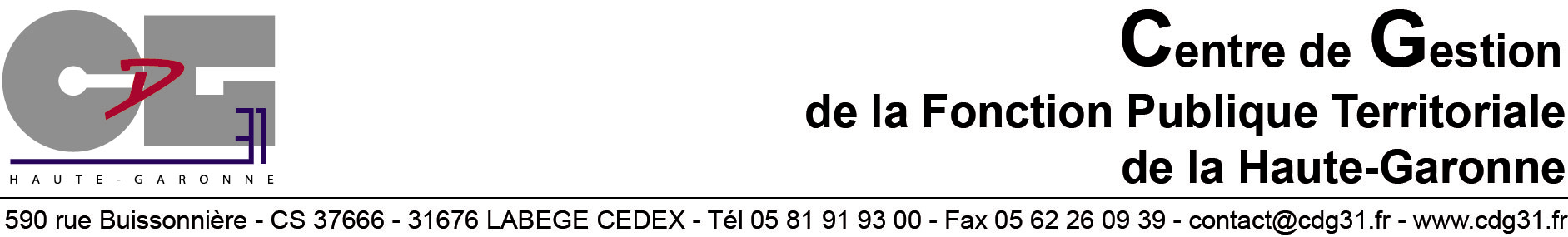 